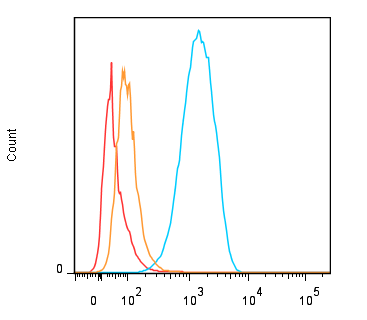 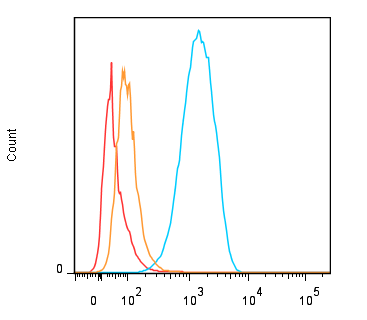 Fig. S7.  Expression of PD-L1 on MDA-MB-231, BxPC-3 and NCI-M87, as determined by flow cytometry.  Cell lineGeometric Mean FIGeometric Mean FIGeometric Mean FI-PE-Isotype controlPE-anti-PD-L1MDA-MB-2316565; 651239; 1259BxPC-31721; 2391; 94MCI-N871116; 1642; 43